MEMORANDUM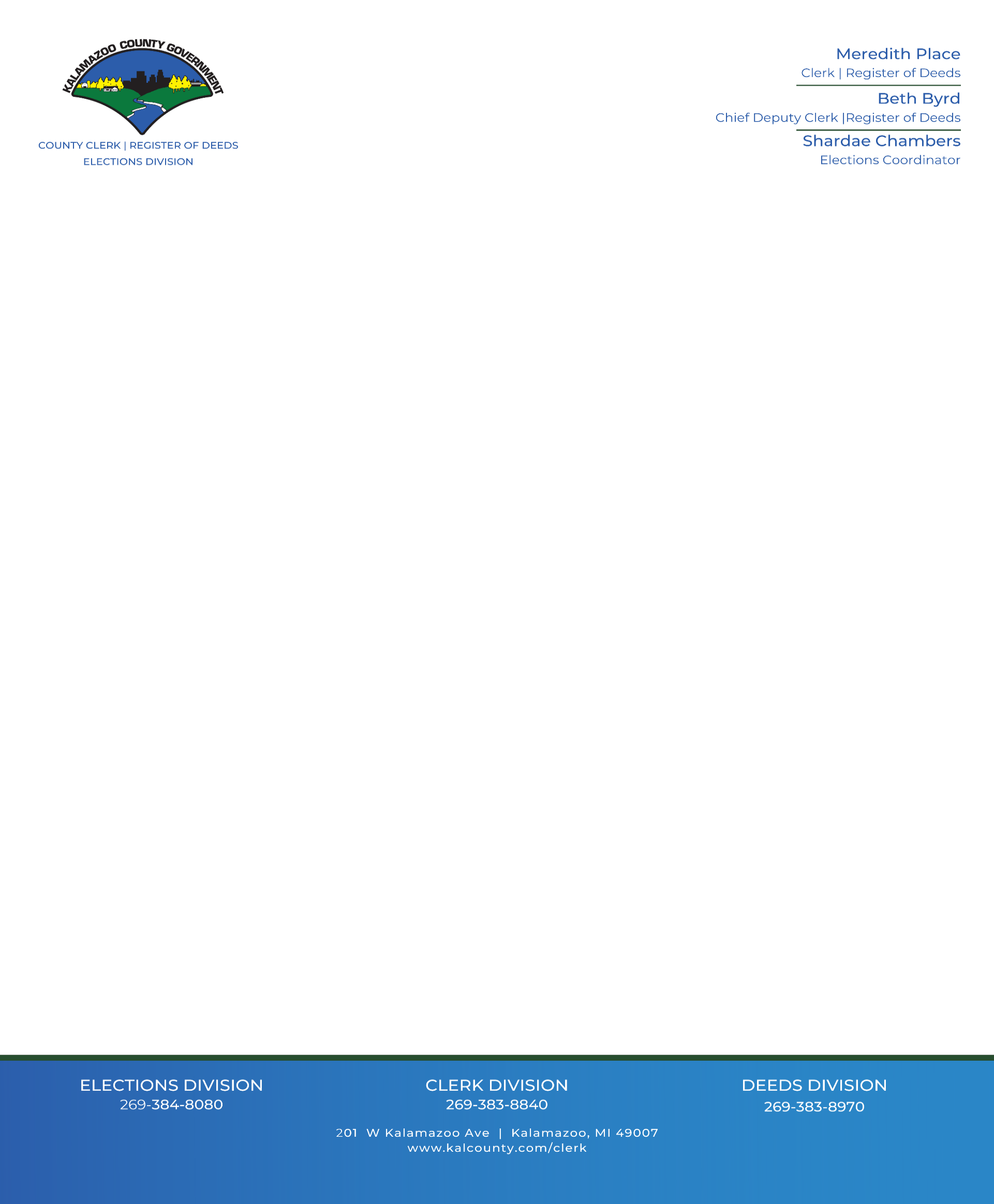 DATE:  	OCTOBER 31, 2022	TO:	ALL CITY & TOWNSHIP CLERKS FROM:	KALAMAZOO COUNTY CLERK /REGISTRED OF DEEDS OFFICERE:	WRITE-IN CANDIDATES FOR NOVEMBER 8, 2022, GENERAL ELECTIONThe following represents a final listing of the individuals who filed a Declaration of Intent form with the State, Township/City Clerk or County level to express their interest in seeking election to the indicated offices with write-in votes. Please direct your election inspectors to account for all votes for these candidates in the Write-in section of the pollbook.Actions You Must Take• All valid write-in votes cast for the above-listed candidates must be tallied. Please advise the appropriate precinct boards to record any valid write-in votes cast for the indicated candidate(s) for Governor, Representative in Congress, and any other office listed above that falls within your jurisdiction.• A write-in vote cast for an individual who has not filed a Declaration of Intent does not count and must not be recorded by the precinct board. Similarly, a write-in vote cast for an individual who filed a Declaration of Intent does not count unless the office (and party, for a partisan primary) for which the write-in vote was cast corresponds to the office (and party, for a partisan primary) identified on the Declaration of Intent. Write-in votes which do not count for the above reasons are not considered when determining whether an over vote has occurred or whether a split ticket has been cast at a partisan primary. For further information on the documenting and canvassing of write-in votes, please refer to Chapter 4 of the Election Officials' Manual.	STATE CANDIDATES	STATE CANDIDATES	STATE CANDIDATES	STATE CANDIDATES	STATE CANDIDATESCandidate NameOfficeOfficeTermPartyElizabeth Ann AdkissonGovernorGovernorRegularNPAJustin Paul BlackburnGovernorGovernorRegularRepublicanMichael Ray DeckGovernorGovernorRegularNPAJoyce Priscilla GibsonGovernorGovernorRegularNPAEugene Rosell Hunt JrEugene Rosell Hunt JrGovernorRegularNPAJoseph Michael HuntJoseph Michael HuntGovernorRegularNPAJoseph IrvingJoseph IrvingGovernorRegularNPAMichael David KelleyMichael David KelleyGovernorRegularNPAErvin Joseph LamieErvin Joseph LamieGovernorRegularNPABob ScottBob ScottGovernorRegularRepublicanEvan S. SpaceEvan S. SpaceGovernorRegularRepublicanPaul Joseph FoustPaul Joseph FoustGovernor of Wayne State UniversityRegularRepublican	TOWNSHIP CANDIDATES	TOWNSHIP CANDIDATES	TOWNSHIP CANDIDATES	TOWNSHIP CANDIDATESCandidate NameOfficeTermPartyMary StageClerk, Ross Township ClerkPartial TermRepublican	CITY CANDIDATES	CITY CANDIDATES	CITY CANDIDATES	CITY CANDIDATESCandidate NameOfficeTermPartyStanley Sonney ChovanecCity Council, City of Galesburg City RegularNPAGlen HawesCity Council,City of Galesburg City Partial TermNPA	VILLAGE CANDIDATES	VILLAGE CANDIDATES	VILLAGE CANDIDATES	VILLAGE CANDIDATESCandidate NameOfficeTermPartyMatthew James RoebuckTrustee, Village of ClimaxRegularNPA	SCHOOLBOARD CANDIDATES	SCHOOLBOARD CANDIDATES	SCHOOLBOARD CANDIDATES	SCHOOLBOARD CANDIDATESCandidate NameOfficeTermPartyNorma SwitalskiSchool Board, Mendon Community SchoolsRegularNPA	LIBRARY BOARD CANDIDATES	LIBRARY BOARD CANDIDATES	LIBRARY BOARD CANDIDATES	LIBRARY BOARD CANDIDATESCandidate NameOfficeTermPartyAustin WilliamsLibrary Trustee, Parchment Community District LibraryPartial TermNPAAlvin RitsemaLibrary Trustee, Parchment Community District LibraryPartial TermNPANancy NeumannLibrary Trustee, Parchment Community District LibraryPartial TermNPA